МИНИСТЕРСТВО НАУКИ И ВЫСШЕГО ОБРАЗОВАНИЯ  РОССИЙСКОЙ ФЕДЕРАЦИИФЕДЕРАЛЬНОЕ ГОСУДАРСТВЕННОЕ БЮДЖЕТНОЕ ОБРАЗОВАТЕЛЬНОЕ УЧРЕЖДЕНИЕВЫСШЕГО ОБРАЗОВАНИЯ«КРАСНОЯРСКИЙ ГОСУДАРСТВЕННЫЙ ПЕДАГОГИЧЕСКИЙУНИВЕРСИТЕТ им. В.П. Астафьева» (КГПУ им. В.П. Астафьева)кафедра теоретических основ физического воспитанияРАБОЧАЯ ПРОГРАММА ДИСЦИПЛИНЫПРАВОВЫЕ ОСНОВЫ УПРАВЛЕНИЯ ОБРАЗОВАТЕЛЬНОЙ ОРГАНИЗАЦИЕЙНаправление подготовки: 44.04.01 Педагогическое образованиеПрофиль/Название программы:Здоровьесберегающие технологии и физическая культура, Физическая культура и здоровьесбрегающие технологий Квалификация (степень): магистрочная форма обученияКрасноярск 2018ОПОП обсуждена на заседании выпускающей кафедры Теоретических  основ физического воспитанияпротокол № 12 от «13» июня 2018 г.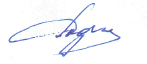 Заведующий кафедрой ___________________________ Л.К. Сидоров                                                          (подпись)ОПОП обсуждена на заседании выпускающей кафедры _______________________________ ________________________________________________________________________________протокол № ____ от «___» ____ 20___г.Заведующий кафедрой ______________________________________________________                                                                           (ф.и.о., подпись)ОПОП обсуждена на заседании выпускающей кафедры _______________________________ ________________________________________________________________________________протокол № ____ от «___» ____ 20___г.Заведующий кафедрой ______________________________________________________                                                                           (ф.и.о., подпись)ОПОП одобрена на заседании НМС Института физической культуры, спорта и здоровья им. И.С. Ярыгинапротокол № 10 от «25» июня  2018 г.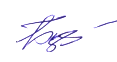 Председатель НМС  _____________________________ М.И. Бордуков                                                           (подпись) Пояснительная запискаМесто дисциплины в структуре образовательной программыРабочая программа дисциплины «Правовые основы управления образовательной организацией» для подготовки обучающихся По направлению: 44.04.01 Педагогическое образование Направленность (профиль): Здоровьесберегающие технологии и физическая культура, По направлению: 44.04.01 Педагогическое образование Направленность (профиль): Физическая культура и здоровьесберегающие технологий. Разработана в соответствии с требованиями федерального государственного образовательного стандарта высшего образования По направлению: 44.04.01 Педагогическое образование Направленность (профиль): Здоровьесберегающие технологии и физическая культура, По направлению: 44.04.01 Педагогическое образование Направленность (профиль): Физическая культура и здоровьесберегающие технологий. Утверждённого приказом Министерства образования и науки Российской Федерации от 08.04.2015 г. № 376 (зарегистрировано в Минюсте России 28.04.2016 г. № 37043), профессиональным стандартом «Педагог», утверждённого приказом Министерства труда и социальной защиты РФ № 544н (зарегистрировано в Минюсте России 6.12.2013 г. № 30550).Дисциплина «Правовые основы управления образовательной организацией» входит в вариативную часть учебного плана подготовки магистрантов и изучается в 3 семестре, на втором курсе соответственно. Код дисциплины в учебном плане – Б1.В.02Трудоёмкость дисциплиныНа дисциплину выделяется 72 часа (2 З.Е.), в том числе 10 часов на аудиторные занятия, 53 часа на самостоятельную работу, 9 часов на контроль, форма контроля –экзамен.Цель освоения дисциплины: содействовать формированию у студентов-магистрантов системы знаний о правовых основах управления образовательной организацией, а также навыков и умений по использованию знаний в профессионально-практической деятельности.Планируемые результаты обученияКонтроль результатов освоения дисциплиныТекущий контроль успеваемости осуществляется путем оценки результатов выполнения заданий самостоятельной работ, посещения лекций и подготовки к семинарским занятиям.Итоговый контроль по дисциплине (промежуточная аттестация) осуществляется в форме экзамена, на котором оценивается ответы на ранее поставленные вопросы, выполняемая в течение семестра самостоятельная работа.Оценочные средства результатов освоения дисциплины, критерии оценки выполнения заданий представлены в разделе «Фонды оценочных средств для проведения промежуточной аттестации» и фонде оценочных средств образовательной программы.Перечень образовательных технологий, используемых при освоении дисциплины:современное традиционное обучение (лекционно-семинарская-зачётная система);интерактивные технологии (дискуссия);технология проектного обучения (кейс-метод);Лист согласования РПД «Правовые основы управления образовательной организацией» с другими дисциплинами образовательной программыЗаведующий кафедрой		Сидоров Л.К. Председатель НМСН	      Бордуков М.И.Технологическая карта обучения дисциплинеПравовые основы управления образовательной организацией(наименование дисциплины)студентов ООП44.04.01 Физическая культура, магистерская программа «Здоровьесберегающие технологии и физическая культура»(направление и уровень подготовки, шифр, профиль)по очной форме обучения(укажите форму обучения)(общая трудоёмкость 2 з.е.)Содержание основных разделов и тем дисциплиныТема 1. Субъекты образовательных правоотношений.Субъектный состав образовательных правоотношений: обучающиеся, педагогические и иные участники образовательного процесса Образовательные учреждения (организации). Организационно-правовые формы и типы образовательных учреждений (организаций). Учредители образовательных учреждений (организаций).Тема 2. Объекты образовательных правоотношенияПонятие объекта образовательных отношений. Знания Государственные образовательные стандарты. Федеральный компонент. Региональный (национально-региональный) компонент. Компонент образовательного учреждения. Образовательные программы. Классификация образовательных программ. Основная и дополнительная образовательная программа. Дополнительное	образование.	Дополнительные образовательные	программы. Дополнительные образовательные услуги.Тема 3. Структура современного Российского образовательного пространства.Формы получения образования. Получение образования в образовательном учреждении. Очная, очно-заочная (вечерняя), заочная формы получения образования. Получение образования вне образовательного учреждения. Семейное образование. Самообразование. Экстернат. Квалификации и специальности, получение которых не допускается в очно-заочной (вечерней), заочной форме и в форме экстерната. Уровни образования. Образовательный уровень (ценз). Основное общее образование. Среднее (полное) общее образование. Начальное профессиональное образование. Среднее профессиональное образование. Высшее профессиональное образование. Послевузовское профессиональное образование (докторантура, аспирантура, адъюнктура, ординатура). Документы о соответствующем уровне образования.Тема 4. Источники образовательных правоотношений.Понятие источника образовательного права. Система источников образовательного права. Конституционные основы образовательного права. Конституция Российской Федерации о праве каждого на образование. Законодательство об образовании и гарантии прав граждан на образование. Законодательство об образовании и нормы международного права, общепризнанные принципы и нормы международного права в системе источников образовательного права. Понятие и состав законодательства Российской Федерации об образовании. Закон Российской Федерации «Об образовании в Российской Федерации». Подзаконные нормативные акты в системе источников образовательного права. Нормативные правовые акты Президента РФ и Правительства РФ по вопросам образования. Нормативные правовые акты федеральных органов исполнительной власти. Региональные источники образовательного права. Законы субъектов Российской Федерации об образовании. Нормативные правовые акты муниципальных образований в сфере образования.Тема 5. Педагогические, руководящие и иные работники организаций, осуществляющих образовательную деятельность.Педагогические и иные работники образовательного учреждения (организации). Основания и условия ведения педагогической деятельности в образовательных учреждениях (организациях). Основания недопущения лиц к ведению педагогической деятельности.Права, обязанности и ответственность педагогических работников образовательного учреждения (организации). Аттестация педагогических работников. Научно-педагогические работники. Правовой статус руководителя образовательной организации. Президент образовательной организации высшего образования. Социальная защита педагогических и иных работников образовательных учреждений (организаций).Тема 6. Обучающиеся и их родители (законные представители).Основные права обучающихся и меры их социальной поддержки и стимулирования. Пользование учебниками, учебными пособиями, средствами обучения и воспитания. Стипендии и другие денежные выплаты. Организация питания обучающихся. Одежда обучающихся. Форменная одежда и иное вещевое имущество (обмундирование) обучающихся. Предоставление жилых помещений в общежитиях. Транспортное обеспечение.Охрана здоровья обучающихся. Психолого-педагогическая, медицинская и социальная помощь обучающимся, испытывающим трудности в освоении основных общеобразовательных программ, развитии и социальной адаптации. Обязанности и ответственность обучающихся.Права, обязанности и ответственность в сфере образования родителей (законных представителей) несовершеннолетних обучающихся. Защита прав обучающихся, родителей (законных представителей) несовершеннолетних обучающихсяТема 7. Основания возникновения, изменения и прекращения образовательныхотношенийВозникновение образовательных отношений. Договор об образовании.Общие	требования	к	приему	на	обучение	в	организацию,		осуществляющую образовательную деятельность. Целевой прием. Договор о целевом приеме и договор о целевом обучении. Изменение образовательных отношений. Промежуточная аттестация обучающихся. Итоговая аттестация. Документы об образовании и (или) о квалификации. Документы об обучении. Прекращение		образовательных	отношений.	Восстановление	в	организации, осуществляющей образовательную деятельность.Тема 8. Создание, реорганизация и ликвидация образовательных отганизаций.Порядок создания и регистрации образовательного учреждения (организации). Лицензирование образовательной деятельности. Приостановление и аннулирование лицензии образовательного учреждения (организации). Лишение образовательного учреждения (организации) государственной аккредитации.Реорганизация и ликвидация образовательного учреждения (организации).Тема 9. Правовые основы управления образовательным учреждениемПринципы управления образовательным учреждением. Органы самоуправления образовательным учреждением. Ученый совет. Педагогический совет.Органы управления образовательным учреждением. Заведующий, директор, ректор, иной руководитель (администратор) образовательного учреждения. Особенности организации управления высшим учебным заведением.Устав образовательного учреждения и разграничение полномочий между советом образовательного учреждения и руководителем образовательного учреждения.Управление негосударственным образовательным учреждением. Учредитель. Попечительский совет. Порядок формирования схемы внутреннего управления негосударственным образовательным учреждением.Тема 10. Правовые основы экономических и трудовых отношений в сфере образования Отношения собственности в системе образования. Права образовательного учреждения на пользование финансовыми и материальными средствами. Договора предоставления платного образования.Финансовое обеспечение образовательного процесса. Особенности заключения и прекращения трудового договора с работниками высших учебных заведений.Понятие и принципы финансирования образовательных учреждений. Бюджетное финансирование образовательных учреждений. Гарантии финансирования образовательного учреждения. Внебюджетное финансирование образовательного учреждения.Особенности регулирования труда педагогических работников. Право на занятие педагогической деятельностью и механизм его реализации. Особенности заключения и прекращения трудового договора с работниками высших учебных заведений.Трудовое законодательство о продолжительности трудового времени педагогических работников.Оплата труда работников образовательного учреждения. Фонд оплаты труда работников образовательного учреждения. Трудовой договор (контракт) и условия оплаты труда работников образовательного учреждения.Методические рекомендации по освоению дисциплиныСамостоятельная работа студентов является важной составляющей организации учебного процесса по изучению дисциплины «Правовые основы управления образовательной организацией»Самостоятельная работа по дисциплине проводится с целью:систематизации и закрепления полученных теоретических знаний ипрактических умений обучающихся;углубления и расширения теоретических знаний;развития познавательных способностей и активности обучающихся:формирования самостоятельности;развития исследовательских умений.В учебном процессе высшего учебного заведения выделяют два вида самостоятельной работы: аудиторная и внеаудиторная.Аудиторная самостоятельная работа по дисциплине выполняется на учебных занятиях под непосредственным руководством преподавателя и по его заданиям.Внеаудиторная самостоятельная работа выполняется студентом по заданию преподавателя, но без его непосредственного участия. Внеаудиторная самостоятельная работа является обязательной для каждого студента, а ее объем определяется учебным планом.Внеаудиторная самостоятельная работа по дисциплине включает такие формы работы, как:изучение	программного  материала  дисциплины  (работа  с учебником и	конспектом лекции);изучение рекомендуемых литературных источников;конспектирование источников;подготовка материалов для анализа ситуаций;разработка вопросов к дискуссии;работа со словарями и справочниками;работа с электронными информационными ресурсами и ресурсами Internet;составление плана и тезисов ответа на семинарском занятии;составление схем, таблиц для систематизации учебного материала;решение кейсов и ситуационных задач;подготовка презентаций;ответы на контрольные вопросы;аннотирование, реферирование, рецензирование текста;написание эссе, докладов;подготовка к экзамену.Критериями	оценки	результатов	внеаудиторной	самостоятельной	работы	студента- магистранта являются:уровень освоения учебного материала,умение использовать теоретические знания при выполнении практических задач,полнота общеучебных представлений, знаний и умений по изучаемой теме, к которой относится данная самостоятельная работа,обоснованность и четкость изложения ответа на поставленный по внеаудиторной самостоятельной работе вопрос,оформление	отчетного	материала	в	соответствии  с	известными  или	заданными преподавателем требованиями, предъявляемыми к подобного рода материалам.Магистрантам рекомендуется обязательное использование при подготовке дополнительной литературы, которая поможет успешнее и быстрее разобраться в поставленных вопросах и задачах.Подготовка к семинарским занятиям.Для подготовки к семинарскому занятию вам необходимо внимательно изучить содержание темы дисциплины; рассмотреть основную и дополнительную литературу к разделу; выбрать литературу соответствующую теме семинарского занятия; подготовить ответы на вопросы семинарского	занятия.Написание реферата.Реферат выполняется на стандартной бумаге формата А4 (210/297). Поля: левое – 30 мм, правое – 10 мм, верхнее 20 мм и нижнее – 25 мм; интервал полуторный; шрифт в текстовом редакторе Microsoft Word - Times New Roman Cyr; размер шрифта – 14 (не менее 12), выравнивание по ширине.Стандартный титульный лист студент получает на кафедре.Содержание начинается со второй страницы, далее должна идти сквозная нумерация. Номер страницы ставится в центре нижней части страницы. Общий объем реферата должен составлять 20-25 страниц (без приложений).Во введении обосновывается актуальность темы, ее практическая значимость. Содержание должно быть представлено в развернутом виде, из нескольких глав, состоящих из ряда параграфов. Против названий глав и параграфов проставляются номера страниц по тексту. Главы и параграфы нумеруются арабскими цифрами. Допускается не более двух уровней нумерации.Заголовки, в соответствии с оглавлением реферата, должны быть выделены в тексте  жирным шрифтом (названия глав – заглавными буквами, названия параграфов – строчными буквами), выравнивание по центру. Точки в заголовках не ставятся.Каждая глава должны начинаться с новой страницы. Текст параграфа не должен заканчиваться таблицей или рисунком.Представленные в тексте таблицы желательно размещать на одном листе, без переносов. Таблицы должны иметь сквозную нумерацию. Номер таблицы проставляется вверху слева. Заголовок таблицы помещается с выравниванием по левому краю через тире после ее номера.На каждую цитату в тексте необходимы ссылки в конце главы.В заключении излагаются краткие выводы по результатам работы, характеризующие степень решения задач, поставленных во введении. Следует уточнить, в какой степени удалось реализовать цель реферирования, обозначить проблемы, которые не удалось решить в ходе написания реферата.Приложения обозначают заглавными буквами русского алфавита. Каждое приложение имеет своеобозначение.Подбор литературы осуществляется студентом самостоятельно. Желательно использование материалов, публикуемых в журналах списка ВАК, монографий и других источников. Это обусловлено тем, что в реферате вопросы теории следует увязывать с практикой, анализировать процессы, происходящие как в мировой так и в российской политике.Перечень используемой литературы должен содержать минимум 15 наименований. Список литературы оформляется в алфавитном порядке в соответствии с требованиями ГОСТа.Библиографическая запись на документ составляется в соответствии с ГОСТ:ГОСТ 7.80-2000 «Библиографическая запись. Заголовок. Общие требования и правила составления».ГОСТ 7.1-2003 «Библиографическая запись. Библиографическое описание. Общие требования и правила составления».ГОСТ 7.82-2001 «Библиографическая запись. Библиографическое описание электронных ресурсов»Схема библиографической записи на книгу:Заголовок описания. Основное заглавие: сведения, относящиеся к заглавию / Сведения об ответственности. - Сведения об издании. - Место издания, дата издания. - ОбъемПример:Абдуллина, О. А. Педагогическая практика студентов: учеб. пособие / О. А. Абдуллина, И. А. Загрязкина. – 2-е изд. – М.: Просвещение, 1990. – 175 с.Схема библиографической записи на составную часть документа (Аналитическое  описание):Фамилия И. О. автора. Название статьи / И. О. Фамилии двух, трех или четырех авторов // Название документа. — Место издания, год издания. — Номер тома. — Страницы работы от и до.Схема библиографической записи на электронный ресурс:Основное заглавие [Общее обозначение материала]: сведения, относящиеся к заглавию / сведения об ответственности. — Вид и объем ресурса. — Место издания или изготовления: имя издателя или изготовителя, дата издания или изготовления. — Специфическое обозначение материала и количество физических единиц: другие физические характеристики —  (Заглавие серии или подсерии; номер выпуска серии или подсерии). — Примечания. — Режим доступа: условия доступности.Примеры:Ресурсы локального доступаАлександр и Наполеон [Электронный ресурс]: история двух императоров /Музей-панорама«Борродинская битва», Интерсофт. - Электрон. дан. – М., 1997. – 1 электрон. опт. диск(CD-ROM).Ресурсы удаленного доступа:Российская государственная библиотека [Электронный ресурс] / Центр информ. технологий РГБ. - Электрон. дан. - М.: Рос. гос. б-ка, 1997- . - Режим доступа: http//www.rsl.ru, свободный.Электронная статья:Мудрик, А.В. Воспитание в контексте социализации / А.В. Мудрик // Образование: исследовано в мире [Электронный ресурс] / Под патронажем Российской академии образования, ГНПБ им. К.Д. Ушинского. - М.: OIM.RU, 2000-2001. - Режим доступа: http://www.oim.ru.- 25.09.2000Библиографическая запись на издание из ЭБС:Аверченко, В. И. История развития системы государственной безопасности России: учебное пособие / В. И. Аверченков, В. В. Ерохин, О. М. Голембиовская. – М.: Флинта, 2011. – 192 с. // ЭБС«Книгафонд» [Электронный ресурс]. – Сетевой режим доступа: http//www.knigafond.ru.Васильев А. Д. Цели и средства игр в слова / А. Д. Васильев. – Красноярск, 2012. – 159 с. // ЭБС КГПУ [Электронный ресурс]. – Сетевой режим доступа: http://www.elib.kspu.ruТЕХНОЛОГИЧЕСКАЯ КАРТА РЕЙТИНГА ДИСЦИПЛИНЫСоответствие рейтинговых баллов и академической оценки:*При количестве рейтинговых баллов более 100, необходимо рассчитывать рейтинг учебных достижений обучающегося для определения оценки кратно 100 баллов.Разъяснения по поводу работы с рейтинговой системойДля получения положительной академической оценки за экзамен по курсу, обучающемуся необходимо набрать не менее 60 баллов. В эти б0 баллов входит:баллы, полученные за работу в течение семестра;баллы, полученные за устный ответ на экзамене/зачете.45 баллов – это минимальное количество баллов, которое обучающийся должен набрать за работу в течение семестра. Набравшие мене 45 баллов к сдаче экзамена не допускаются.В рейтинге учитывается как посещение лекций, выступление на семинарских занятиях, так и выполнение всех видов самостоятельной работы. В конце каждого раздела, проводится контрольная работа, для проведения внутреннего контроля.Для успешной сдачи экзамена обучающийся должен выполнить все виды работ, которые оцениваются в рейтинге.КАРТА ЛИТЕРАТУРНОГО ОБЕСПЕЧЕНИЯ ДИСЦИПЛИНЫ(карта литературы)Правовые основы управления образовательной организацией(наименование)для студентов ООП44.04.01 Педагогическое образование , «Здоровьесберегающие технологии и физичсекаякультура», «Физическая культура и здоровьесберегающие технологии»(направление и уровень подготовки, шифр, профиль)по  очной  форме обучения(укажите форму обучения)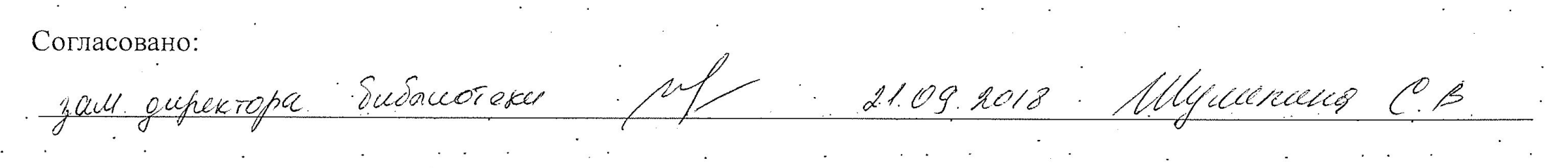 Лист внесения измененийДополнения и изменения в учебной программе на 2017/18 учебный год В учебную программу вносятся следующие изменения:1.2.Учебная программа пересмотрена и одобрена на заседании кафедры""	201	г., протокол№ 	Внесенные изменения утверждаюЗаведующийкафедрой	Л.К.СидоровКарта материально-технической базы дисциплиныМИНИСТЕРСТВО НАУКИ И ВЫСШЕГО ОБРАЗОВАНИЯ  РОССИЙСКОЙ ФЕДЕРАЦИИФЕДЕРАЛЬНОЕ ГОСУДАРСТВЕННОЕ БЮДЖЕТНОЕ ОБРАЗОВАТЕЛЬНОЕ УЧРЕЖДЕНИЕВЫСШЕГО ОБРАЗОВАНИЯ«КРАСНОЯРСКИЙ ГОСУДАРСТВЕННЫЙ ПЕДАГОГИЧЕСКИЙУНИВЕРСИТЕТ им. В.П. Астафьева» (КГПУ им. В.П. Астафьева)кафедра теоретических основ физического воспитания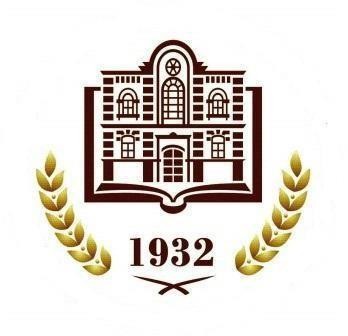 ФОНД ОЦЕНОЧНЫХ СРЕДСТВПРАВОВЫЕ ОСНОВЫ УПРАВЛЕНИЯ ОБРАЗОВАТЕЛЬНОЙ ОРГАНИЗАЦИЕЙНаправление подготовки:Направление подготовки: 44.04.01 Педагогическое образованиеПрофиль/Название программы:Здоровьесберегающие технологии и физическая культура, Физическая культура и здоровьесбрегающие технологий Квалификация (степень): магистрочная форма обученияКрасноярск 2018Назначение фонда оценочных средствЦелью создания ФОС дисциплины «Правовые основы управления образовательной организацией» является установление соответствия учебных достижений запланированным результатам обучения и требованиям основной профессиональной образовательной программы, рабочей программы дисциплины.ФОС по дисциплине решает задачи:контроль и управление процессом приобретения магистрантами необходимых знаний, умений, навыков и уровня сформированности компетенций, определённых в ФГОС ВО по соответствующему направлению подготовки;контроль (с помощью набора оценочных средств) и управление (с помощью элементов обратной связи) достижением целей реализации ОПОП, определённых в виде набора общекультурных, общепрофессиональных и профессиональных компетенций выпускников;обеспечение соответствия результатов обучения задачам будущей профессиональной деятельности через совершенствование традиционных и внедрение инновационных методов обучения в образовательный процесс Университета.ФОС разработан на основании нормативных документов:федерального государственного образовательного стандарта высшего образования по направлению подготовки 44.04.01 Педагогическое образование  (уровень магистратуры);- образовательной программы высшего образования по направлению подготовки 44.04.01 Педагогическое образование Направленность (профиль) Здоровьесберегающие технологии и физическая культура, 44.04.01 Педагогическое образование Направленность (профиль) Физическая культура и здоровьесберегающие технологии;- Положения о формировании фонда оценочных средств для текущего контроля успеваемости, промежуточной и итоговой аттестации обучающихся по образовательным программам высшего образования – программам бакалавриата, программам специалитета, программам магистратуры, программам подготовки научно-педагогических кадров в аспирантуре в федеральном государственном бюджетном образовательном учреждении высшего образования «Красноярский государственный педагогический университет им. В.П. Астафьева» и его филиалах.Перечень компетенций с указанием этапов их формирования в процессе изучения дисциплиныПеречень компетенций, формируемых в процессе изучения дисциплиныОК-2 – способностью действовать в нестандартных ситуациях, нести социальную и этическую ответственность за принятые решения;ОПК-2 – способностью руководить коллективом в сфере своей профессиональной деятельности, толерантно воспринимая социальные, этнические, конфессиональные и культурные различия;Этапы формирования и оценивания компетенцийФонд оценочных средств для промежуточнойаттестацииФонды оценочных средств включают: вопросы кэкзамену.Оценочныесредства.Оценочное средство вопросы кэкзамену.Критерии оценивания по оценочному средству 1 – вопросы к экзаменуФонд оценочных средств для текущего контроля успеваемостиФонды оценочных средств включают: 2 – доклад, 3 – реферат, 4 - сообщение, 5 –таблица, 6 – контроль по вопросам.Критерии оценивания по оценочному средству 2–докладуКритерии оценивания по оценочному средству 3 –рефератуКритерии оценивания по оценочному средству 4–сообщениюКритерии оценивания по оценочному средству 5 –таблицеКритерии оценивания по оценочному средству 6 – контроль по вопросам.Учебно-методическое и информационное обеспечение фондов оценочных средств (литература, методические указания, рекомендации и другие материалы, использованные для разработки ФОС)Основная литератураФедеральный закон от 29 декабря 2012 г. N 273-ФЗ «Об образовании в Российской Федерации»Кашанина, Т. В. Российское право: Учебник для вузов/ Т. В. Кашанина, А.В. Кашанин. - М.: Норма, 2007. - 800 сГородилов, А. А. Правоведение: учебное пособие/ А. А. Городилов, А. В. Куликов, А. Г. Мнацаканян. - М.: КноРус, 2010. - 256 с.Белова, Е. Н. Правовое и финансовое обеспечение управления образовательными учреждениями сферы культуры в современных условиях [Электронный ресурс] : учебно- методическое пособие / Е. Н. Белова; Краснояр. краевой научн.- учеб. центр кадров культуры. – Красноярск, 2004. – 136 с. – Режим доступа : http://elib.kspu.ru/document/5468.– ЭБС «КГПУ им. В. П. Астафьева», по паролю к сети kspu.ru.Белова, Е. Н. Управленческая компетентность руководителя [Электронный ресурс] : монография / Е. Н. Белова; Краснояр. гос. пед. ун-т им. В. П. Астафьева. – Изд. 2-е стереотип. – Красноярск, 2013. – 272 с. – Режим доступа : http://elib.kspu.ru/document/5777.– ЭБС «КГПУ им. В. П. Астафьева», по паролю к сети kspu.ru.Скоробогатов, А.В. Нормативно-правовое обеспечение образования : учебное пособие / А.В. Скоробогатов, Н.Р. Борисова ; Институт экономики, управления и права (г. Казань). - Казань : Познание, 2014. - 288 с. : ил., табл. - Библиогр. в кн. ; То же [Электронный ресурс]. - URL: http://biblioclub.ru/index.php?page=book&id=257983Дополнительная литератураАккредитация образовательных учреждений: Нормативные правовые документы. - М.: Сфера, 2005. - 80 с.Погребняк Л.П. Правовые основы функционирования и развития образовательного учреждения: Учебное пособие. - 2-е изд., испр. и доп./ Погребняк Л.П.. - М.: Педагогическое общество России, 2003. - 256 с.Погребняк, Л.Н. Управление образовательным учреждением: организационно- педагогические и правовые аспекты (новые вопросы и ответы-2): учебное пособие/ Л.Н. Погребняк. - М.: Народное образование: Илекса; Ставрополь: Сервисшкола, 2004. - 168 с.Учебно-методическое обеспечение для самостоятельной работыСистема государственного и муниципального управления: учебное пособие/ О. М. Рой. - 3-е изд.. - СПб.: Питер, 2007. - 368 с.Правоведение: учебное пособие/ В. И. Шкатулла. - 7-е изд., испр. и доп.. - М.: Academia, 2008. - 528 с.Ресурсы сети ИнтернетФедеральный закон от 29 декабря 2012 г. N 273-ФЗ «Об образовании в Российской Федерации»Информационные справочные системыНаучнаяэлектроннаябиблиотека	http://www.elibrary.ruРусскаявиртуальнаябиблиотека		http://rvb.ru/index.htmlРоссийскаягосударственнаябиблиотека		http://www.rsl.ruБиблиотека МГУ им. М.В. Ломоносова	http://www.lib.msu.suОценочные средства для промежуточной аттестацииТиповые вопросы к экзамену по дисциплине «Правовые основы управления образовательной организацией»Понятие и элементы системы образования.Государственные образовательные стандарты.Образовательные программы.Формы получения образования.Система источников образовательных правоотношений.Законодательство об образовании и нормы международного права.Конституционные основы образовательного права.Законодательство Российской Федерации об образовании.Проблемы систематизации законодательства об образовании.Подзаконные нормативные акты в системе источников образовательного права.Региональные источники образовательного права.Международные договоры Российской Федерации и общепризнанные принципы и нормы международного права в системе источников образовательного права.Структура образовательных правоотношений.Статус обучающихся(воспитанников).Социальная защита обучающихся(воспитанников).Статус родителей и иных законных представителей несовершеннолетних обучающихся(воспитанников).Образовательные учреждения. Понятие, организационно-правовые формы и типы.Учредители образовательных организаций.Статус образовательных организаций.Порядок создания и регистрации образовательного учреждения.Лицензирование образовательной деятельности.Реорганизация и ликвидация образовательных организаций.Статус педагогических работников образовательных организаций.Основания и условия ведения педагогической деятельности в образовательных учреждениях(организациях).Социальная защита педагогических и иных работников образовательных организаций.Понятие, цели и принципы управления системой образования.Управление системой образования на федеральном уровне.Компетенция Российской Федерации в сфере образования.Управление системой образования на уровне субъекта Федерации.Компетенция субъекта Федерации в сфере образования. Региональные органы управления образованием и их компетенция.Органы управления образованием субъекта Федерации и их компетенция.Муниципальные органы управления системой образования и их компетенция.Оценочные средства для текущего контроля успеваемостиПрактикоориентированные зданияИзучите Конвенцию о правах ребёнка и ответьте, что говорится в международном документе:о школьной дисциплине и наказаниях;о недопустимости всех видов эксплуатации детей;о гарантиях ребёнка в случае обвинения его в нарушениях уголовного законодательства;о гражданстве ребёнка и праве на сохранение своей индивидуальности;о незаконном перемещении и невозвращении детей из-за границы;о признании прав ребёнка во образовании;перечислите,	какие	права  ребёнка	государства-участники	Конвенции обязуются обеспечить (выпишите их).Изучите Федеральный закон от 29 декабря 2012 г. N 273-ФЗ «Об образовании в Российской Федерации» и ответьте,кем и когда был издан, когда вступил в силу;какие права обучающихся регламентируются законом;какие права родителей (законных представителей) регламентируются законом;какие права педагогических и иных работников регламентируются законом;кто является учредителями образовательных учреждений;какого вида и кем могут быть созданы образовательные организации.Изучите трудовой кодекс РФ и ответьте, что говоритсяо праве заниматься педагогической деятельностью;о регламентации труда педагогических работников;о регламентации отдыха педагогических работников.Составление таблиц.Отражение международных норм в системе российского законодательстваНаписание реферата, оформление реферата, подготовка сообщения по теме реферата (с презентацией)Выберите одну из тем, предложенных преподавателем, либо предложите свою тему. Подберите литературные источники, изучите их. Составьте план реферата, согласуйте его с преподавателем. Ознакомьтесь с требованиями написания реферата и оформления письменных работ реферативного типа. Оформите реферат в соответствии с требованиями. Подготовьте сообщение по теме реферата (с презентацией).Примерная тематика рефератов:Права ребенка в Российской Федерации.Законодательство	субъектов	РФ:	система,	компетенция.Законодательство Пермского края об образовании.Муниципальные правовые акты об образовании: компетенция, виды.Локальные акты образовательного учреждения: понятие, виды, характеристика.Порядок создания, реорганизации и ликвидации образовательного учреждения.Лицензирование образовательной деятельности: понятие, порядок осуществления.Государственная аккредитация образовательного учреждения: понятие, сущность, значение.Разработка занятия «Право ребенка на дошкольное образование и обязанности родителей».Органы государственной власти, осуществляющие надзорные и контрольные функции за деятельностью образовательных учреждений.Порядок создания образовательного учреждения.Порядок реорганизации образовательного учреждения.Порядок ликвидации образовательного учреждения.Анализ результатов обучения и перечень корректирующих мероприятий по учебной дисциплинеПосле окончания изучения обучающимися учебной дисциплины ежегодно осуществляются следующие мероприятия:анализ результатов обучения обучающихся дисциплине на основе данных промежуточного и итогового контроля;рассмотрение, при необходимости, возможностей внесения изменений в соответствующие документы РПД, в том числе с учётом пожеланий заказчиков;формирование перечня рекомендаций и корректирующих мероприятий по оптимизации трёхстороннего взаимодействия между обучающимися, преподавателями и потребителями выпускников профиля;рекомендации и мероприятия по корректированию образовательного процесса заполняются в специальной форме «Лист внесения изменений».Задачи освоения дисциплины«Правовые основы управления образовательной организацией»Планируемые результаты обучения по дисциплине «Правовые основы управления образовательной организацией»Код результата обучения (компетенция)Задача 1. Сформировать у обучающихся теоретические знания о принципах и функциях правового регулирования в сфере управления образовательной организацией.знать:теоретические основы права как дисциплины и науки.основы организации образовательного процесса.уметь:использовать знания о современном состоянии юридической науки в профессиональной и культурной деятельности (толерантно воспринимая	социальные, этнические, конфессиональные	и культурные различия) использовать	знания	о	состоянии и потенциале управляемой системы.владеть:необходимыми теоретическими знаниями для осуществления самостоятельного анализа юридических документов и ситуаций и руководить коллективом в сфере своей профессиональной деятельностиОК-2, ОПК-2Задача 2. Сформировать у обучающихся умения и навыки практической деятельности, направленной на реализацию своих прав в сфере управления образовательной организацией.знать:основные нормативные акты,регулирующие образовательные отношения и деятельность образовательных учреждений, органов управления и иных участников отношений в сфере образования.уметь:организовывать и оценивать управленческий процесс;действовать в нестандартных ситуациях и руководить коллективом.владеть:основными навыками работы с правовыми источниками, юридическими документами, позволяющими профессионально решать практические задачи в	сфере профессионального спорта.Наименование дисциплин, изучение которых опирается на данную дисциплинуКафедраПредложения об измененияхПринятое решение (протокол,№) кафедрой, разработавшей программуНаучно- исследовательская работаТОФВНет измененийНаименование разделов и тем дисциплиныВсего часовКонтактные часы работы с преподавателемКонтактные часы работы с преподавателемКонтактные часы работы с преподавателемКонтактные часы работы с преподавателемВнеаудиторныхчасовФормы и методы контроляНаименование разделов и тем дисциплиныВсего часовВсегоЛекцийСеминаровКонсультацииВнеаудиторныхчасовФормы и методы контроляРаздел 1. Теоретические основы правового регулирования в области управления образовательной организацией3684428Обзор литературы по теме.Написание сообщений рефератов. Составить таблицу.Подготовка к семинарам.Раздел     2.	Статус участников правоотношений управления в сфере управления образовательной организацией.27225Обзор литературы по теме.Составление таблицы.Подготовка к семинару. Написание сообщений, рефератов.экзамен9ИТОГО7284653Наименование дисциплины/курсаНаправление подготовки и уровень образования(бакалавриат, магистратура, аспирантура) Название программы/профиляКоличествозачетных единицПравовые	основы управления образовательной организацией44.04.01 – Физическая культура (магистратура) Программа«Здоровьесберегающиетехнологии и физическая культура»2Смежные дисциплины по учебному плануСмежные дисциплины по учебному плануСмежные дисциплины по учебному плануПредшествующие: Университетский курс программы бакалавриата «Основы права»Предшествующие: Университетский курс программы бакалавриата «Основы права»Предшествующие: Университетский курс программы бакалавриата «Основы права»Последующие: Система непрерывного образования в спортеПоследующие: Система непрерывного образования в спортеПоследующие: Система непрерывного образования в спортеРаздел № 1Раздел № 1Раздел № 1Раздел № 1Форма работыКоличество баллов30%Количество баллов30%Форма работыminmaxТекущая работаПосещение лекций и обзор литературы по теме2Подготовка к семинару38Подготовка сообщений25Составление таблицы710Промежуточный рейтинг-контрольПроверочная работа35ИтогоИтого1530Раздел  № 2Раздел  № 2Раздел  № 2Раздел  № 2Форма работыКоличество баллов 45 %Количество баллов 45 %Форма работыminmaxТекущая работаПосещение лекций и обзор литературы по теме2Подготовка к семинарам1216Подготовка сообщений812Составление таблицы710Промежуточныйрейтинг- контрольПроверочная работа35ИтогоИтого3045Итоговый разделИтоговый разделИтоговый разделИтоговый разделИтоговый разделИтоговый разделИтоговый разделСодержаниеСодержаниеФорма работыКоличество баллов 25%Количество баллов 25%Количество баллов 25%Количество баллов 25%СодержаниеСодержаниеФорма работыminminmaxmaxЭкзамен15152525ИтогоИтогоИтого15152525Дополнительный разделДополнительный разделДополнительный разделДополнительный разделДополнительный разделДополнительный разделДополнительный разделДополнительный разделДополнительный разделДополнительный разделДополнительный разделБазовый модуль/ ТемаБазовый модуль/ ТемаБазовый модуль/ ТемаФорма работы*Форма работы*Форма работы*Количество балловКоличество балловКоличество балловКоличество балловКоличество балловБазовый модуль/ ТемаБазовый модуль/ ТемаБазовый модуль/ ТемаФорма работы*Форма работы*Форма работы*minmaxmaxmaxmaxНаписание рефератаНаписание рефератаНаписание реферата510101010Написание докладаНаписание докладаНаписание доклада551010Общее количество баллов по дисциплине (по итогам изучения всех модулей, безучетадополнительного модуля)minmaxОбщее количество баллов по дисциплине (по итогам изучения всех модулей, безучетадополнительного модуля)60100Общее количество набранных баллов*Академическая оценка60 – 723 (удовлетворительно)73 – 864 (хорошо)87 – 1005 (отлично)НаименованиеМесто хранения/ электронный адресКол-воэкземпляров/ точек доступаОсновная литератураФедеральный закон от 29 декабря 2012 г. N 273-ФЗ «Об образовании в Российской Федерации»ОБИФ (2)2Кашанина, Т. В. Российское право: Учебник для вузов/ Т. В. Кашанина, А.В. Кашанин. - М.: Норма, 2007. - 800 сОБИФ(48), АНЛ(2)50Городилов, А. А. Правоведение: учебное пособие/ А. А. Городилов, А. В. Куликов, А. Г. Мнацаканян. - М.: КноРус, 2010. -256 с.ЧЗ(1)1Белова, Е. Н. Правовое и финансовое обеспечение управления образовательными учреждениями сферы культуры в современных условиях [Электронный ресурс] : учебно-методическое пособие / Е. Н. Белова; Краснояр.краевой научн.- учеб. центр кадров культуры. – Красноярск, 2004. – 136 с. –.Режим доступа : http://elib.kspu.ru/document/5468.– ЭБС «КГПУ им. В. П. Астафьева», по паролю к сети kspu.ruБелова, Е. Н. Управленческая компетентность руководителя [Электронный ресурс] : монография / Е. Н. Белова; Краснояр. гос. пед. ун-т им. В. П. Астафьева. – Изд. 2-е стереотип. – Красноярск,2013. – 272 с.Режим доступа : http://elib.kspu.ru/document/5777.– ЭБС «КГПУ им. В. П. Астафьева», по паролю к сети kspu.ruСкоробогатов, А.В. Нормативно-правовое обеспечение образования : учебное пособие / А.В. Скоробогатов, Н.Р. Борисова; Институт экономики, управления и права (г. Казань). - Казань :Познание, 2014. - 288 с. : ил., табл. - Библиогр. в кн. ; То же [Электронный ресурс].URL:http://biblioclub.ru/index.php?page=book&id=257983Дополнительная литератураАккредитация	образовательных	учреждений:	Нормативные правовые документы. - М.: Сфера, 2005. - 80с.СБО(1)1Погребняк Л.П. Правовые основы функционирования и развития образовательного учреждения: Учебное пособие. - 2-е изд., испр. и доп./ Погребняк Л.П.. - М.: Педагогическое общество России,2003. - 256 с.АНЛ(4), СБО(1), ЧЗ(1), КбП(1), ИМРЦ ИППиУО(1)8Погребняк, Л.Н. Управление образовательным учреждением: организационно-педагогические и правовые аспекты (новые вопросы и ответы-2): учебное пособие/ Л.Н. Погребняк. - М.:Народное образование: Илекса; Ставрополь: Сервисшкола, 2004. - 168 с.ИМРЦ ФНК(1)1Учебно-методическое обеспечение для самостоятельной работыСистема	государственного	и	муниципального	управления:учебное пособие/ О. М. Рой. - 3-е изд.. - СПб.: Питер, 2007. - 368 с.ЧЗ(1), ИМРЦ ИППиУО(2), АУЛ(4), АНЛ(3)10Правоведение: учебное пособие/ В. И. Шкатулла. - 7-е изд., испр. и доп.. - М.: Academia, 2008. - 528 с.ЧЗ(1), АНЛ(1), АУЛ(13), ФлЖ(10)25Ресурсы сети ИнтернетФедеральный закон от 29 декабря 2012 г. N 273-ФЗ «Об образовании в Российской Федерации»http://base.garant.ru/70291362/Информационные справочные системыНаучная электронная библиотекаhttp://www.elibrary.ruРусская виртуальная библиотекаhttp://rvb.ru/index.htmlРоссийская государственная библиотекаhttp://www.rsl.ruБиблиотека МГУ им. М. В. Ломоносоваhttp://www.lib.msu.suАудиторияОборудование(наглядные пособия, макеты, модели, лабораторное оборудование,компьютеры, интерактивные доски, проекторы, информационные технологии, программное обеспечение и др.)Лекционные аудиторииЛекционные аудиторииФормируемые компетенцииВысокий уровень сформированностикомпетенцийПродвинутый уровень сформированностикомпетенцийБазовый уровень сформированностикомпетенцийФормируемые компетенции(87 - 100 баллов) отлично/зачтено(73 - 86 баллов) хорошо/зачтено(60 - 72 баллов)* удовлетворительно/зачтеноОК-2.Способностью действовать в нестандартных ситуациях, нести социальную и этическую ответственность за принятые решенияОбучающийся на высоком уровне способен действовать в нестандартных ситуациях, нести социальную и этическую ответственность за принятые решенияОбучающийся на среднем уровне способен к действиям в нестандартных ситуациях, нести социальную и этическую ответственность за принятые решенияОбучающийся на удовлетворительном уровне способен к действовиями в нестандартных ситуациях, нести социальную и этическую ответственность запринятые решенияОПК-2.способностью руководить коллективом	в сфере	своей профессиональной деятельности, толерантно воспринимая социальные, этнические, конфессиональные и культурные различияОбучающийся на высоком уровне способен руководить коллективом в сфере своей профессиональной деятельности, толерантно воспринимая социальные, этнические, конфессиональные и культурные различияОбучающийся на среднем уровне способен руководить коллективом в сфере своей профессиональной деятельности, толерантно воспринимая социальные, этнические, конфессиональные и культурные различияОбучающийся на удовлетворительном уровне способен руководить коллективом в сфере своей профессиональной деятельности, толерантно воспринимая социальные, этнические, конфессиональные и культурные различияКритерии оцениванияКоличество баллов (вклад в рейтинг)Полнота и глубина теоретической информации, ее критическая оценка2Связь материала с образовательной практикой1Культура изложения1Максимальный балл4Критерии оцениванияКоличество баллов (вклад в рейтинг)Обоснованность целей и задач реферата2Полнота	и	глубина	представленного	предметного содержания, раскрывающего проблему и тему4Соответствие первоисточников исследуемой проблеме и теме2Оформление реферата2Максимальный балл10Критерии оцениванияКоличество баллов (вклад в рейтинг)Полнота и глубина теоретической информации, ее критическая оценка2Связь материала с образовательной практикой1Культура изложения1Максимальный балл4Критерии оцениванияКоличество баллов (вклад в рейтинг)Количество	выделенных	для	сравнительного	анализа изучаемых объектов (моделей, концепций, подходов идр.)3Адекватность   и   полнота определения оснований	длясравнительного анализа объектов (моделей, концепций, подходов и др.)4Соответствие	установленных	взаимосвязей	между объектами и ихпризнаками3Максимальный балл10Критерии оцениванияКоличество баллов(вклад в рейтинг)Полнота и глубина теоретической информации2Связь материала с образовательной практикой3Соответствие первоисточников исследуемой проблеме и теме3Максимальный балл8Критерии/нормыМеждународные НПАНормативно-правовые акты РФ